Załącznik nr 4 do postępowania ofertowego: Specyfikacja technicznaSPECYFIKACJA TECHNICZNA PRZEDMIOTU ZAMÓWIENIA NR 03/2019/3.2.1/POIRNazwa zamówienia: linii do wytłaczania folii z chłodzeniem wodą (1 kpl.)Przedmiotem zamówienia jest dostawa linii do wytłaczania folii z chłodzeniem wodą (1 kpl.)W ramach zadania przewiduje się obowiązek: Dostawy i instalacji w jednym ciągu technologicznym wszystkich komponentów linii do wytłaczania z chłodzeniem wodą wraz z ich uruchomieniem i optymalizacją.Przeprowadzenia prób wdrożeniowych  i konfiguracja ciągu technologicznego do potrzeb produkcji Zakładu.Rozruch linii technologicznej do produkcji i wykonanie (testów przemysłowych) partii próbnych folii opakowaniowych w grubościach 50 do 300 mikronów, do uzyskania zakładanych parametrów folii, potwierdzonych badaniem zewnętrznej jednostki. Wykonanie i przekazanie dokumentacji powykonawczej oraz gwarancyjnej linii technologicznej wraz z instrukcją obsługi w języku polskim.Minimum 80-godzinnego szkolenia z obsługi linii technologicznej dla personelu Zamawiającego, w tym praktycznego treningu w zakresie czyszczenia wytłaczarek i głowicy. 24-godzinnego serwisu online w języku angielskim w  okresie gwarancji. Wspólny Słownik Zamówień (CPV): 42994200-2 Maszyny do przerobu tworzyw sztucznychWykonanie powinno nastąpić, zgodnie z rysunkami poglądowymi dla umiejscowienia głównych elementów linii technologicznej, ujętych w specyfikacji technicznej (rys. 1 – 3D oraz rys. 2 – 2D). Rysunek 1 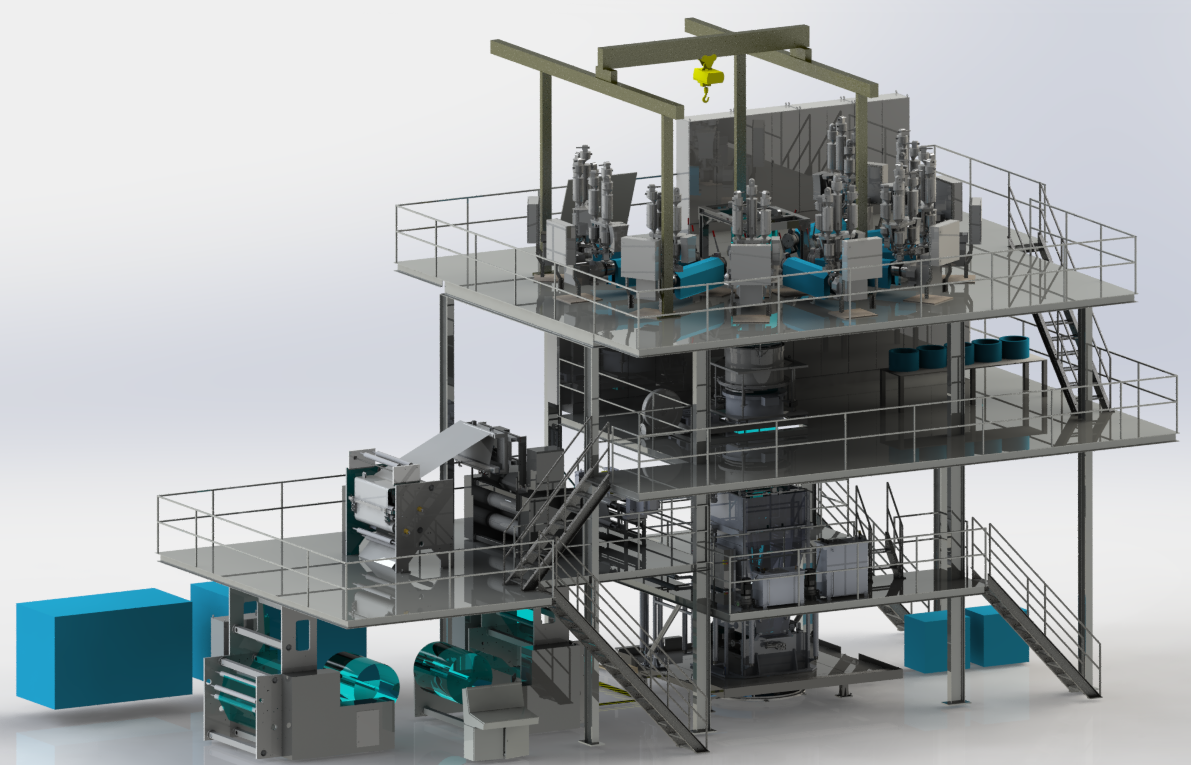 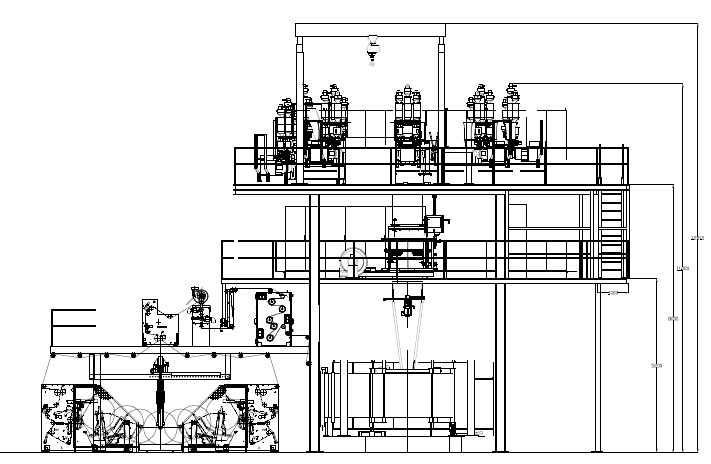 Okres gwarancji wynosi:……Załączniki: Dokumenty potwierdzające oferowane parametry.                                                                                                                          ..................................................... dnia  …………………………                     (miejscowość)         ..................................................................................(podpis osób upoważnionych do reprezentowania Oferenta/Wykonawcy )Lp.Linia składała będzie się, co najmniej z następujących elementów konstrukcyjnych i systemowych - WYMAGANELinia składała będzie się, co najmniej z następujących elementów konstrukcyjnych i systemowych - OFEROWANE1.Kompletna wieża (konstrukcja) linii do produkcji folii 9 warstwowej wraz z zamontowanym na górze oraz zintegrowanym z  konstrukcją  dźwigiem umożliwiającym montaż i  demontaż głowicy oraz extruderów.  Wieża powinna składać się z co najmniej 3 poziomów i mieć wysarczającą  wysokość dla strefy topnienia granulatu  zapewniającą odpowiednią strukturę polimeru odziaływującego z nanocząsteczkami. Konstrukcja powinna zapewnić wystarczającą ilość miejsca dla wszystkich elementów linii jak również minimum 6 wymiennych  kalibratorów wodnych. Konstrukcja powinna być wyposażona w komfortowe korytarze dla obsługi maszyny z poręczami bezpieczeństwa i schodami.  Konstrukcja wieży ma być zgodna z przepisami bezpieczeństwa dla EU. Wszystkie szafy elektryczne, sterownicze powinny być umieszczone na 1 poziomie konstrukcji.2.2 pompy próżniowe zasilające wytłaczarki w granulaty.System zarządzania dozowaniem grawimetrycznym umożliwiający mieszanie minimum 4 składników w jednej wytłaczarce. Pneumatyczne  podawanie granulatu z odległości minimum 30 metrów dla 36 składników wraz z kompletnym orurowaniem. System 9 paneli operatorskich HMI potrzebnych do wizualizacji i zadawania parametrów pracy systemom dozowania grawimetrycznego.36 pobierających granulat  lanc ssących z podwójną rurą D=50mm9 wytłaczarek wraz z reduktorami oraz silnikami prądu zmiennego typu AC  o parametrach: 60.30D/60.30D/60.30D/50.30D/50.30D/50.30D/50.30D/60.30D/60.30D wraz z separatorami metalu. Każda wytłaczarka zaopatrzona w 4 strefy grzania i 4 strefy chłodzenia. Budowa wytłaczarek musi być odpowiednia na pracę z polimerami typu:  PA6, PET, LDPE, LLDPE, PP, Metallocen PE, Copolyamide, Adhesive Agents (Tie), EVOH, EVA bez wymiany ślimaka. Budowa biometaliczna cylindra i ślimaka musi być odporna na agresywne działanie nanocząsteki pozwalać na płynny przepływ stopu i jego homogenizację w wprowadzonymi nonocząstkami.Hydrauliczne wymienniki sit.Głowica dla folii 9 warstwowej o średnicy ustnika 475 mm wykonana z odpowiedniej stali dla zapewnienia zachowania stałych  temperatur stopu materiału w warstwie przy różnych temperaturach płynięcia używanych polimerów. Konstrukcja głowicy musi zapewnić równomierne rozprowadzenie  stopu z nanododatkiem w trakcie przejścia pomiędzy wlotem do głowicy a ustnikiem. Materiał użyty do wykonania powłoki głowicy (chrom lub nikiel) powinien być odporny na wysokie temperatury nawet do 450 stopni Celcjusza, co ułatwia czyszczenie głowicy. Głowica musi być zaprojektowana w taki sposób by można było uzyskać  warstwę PA jako zewnętrzną jak i wewnętrzną.Próżniowy pierścień chłodzący wypełniony wodą do szybkiego chłodzenia wytłaczanego rękawa foliowego. Kalibracja powinna pracować na podciśnieniu, które gwarantuje szybkie chłodzenie folii  Przepływ wody w obiegu zamkniętym.Minimum 6 kalibratorów wodnych  (kosze kalibrujące), nadających odpowiedni rozmiar wytłaczanemu rękawowi foliowemu. Kosze kalibrujące nadające rozmiar  rękawa foliowego po złożeniu od 1000mm do 1300mm.Podnośnik do kosza kalibrującego służący do  wymiany kalibratora.Chłodnia sprężarkowa (chiller) z modułem hydraulicznym, zbiornikiem i zestawem pompowym wyposażona w opcję free coolingu do chłodzenia wody w pierścieniu chłodzącym o temperaturze 6 – 20 stopni Celsjusza (chłodzenie między innymi wytłaczarek, wymienników ciepła, walców chłodzących). Zdalne sterowanie. Instalacja na  zewnątrz budynku.3.System przygotowania i uzdatniania wody do chłodzenia rękawa foliowego. Jednostka powinna zawierać system filtracji, zmiękczania, zachowania odpowiedniej mikrobiologi wody w kontakcie z rękawem foliowym.4.Ultradźwiękowa regulacja szerokości złożonego rękawa foliowego z 3 czujnikami ultradźwiękowymi połączona z automatycznym systemem dostarczania powietrza do balona foliowego.5.Moduł K-Beta. Radiometryczny pomiar grubości wytłaczanej folii zintegrowany z systemem regulacji grubości.  Wielkość promieniowania poniżej punktu w którym wymagane jest pozwolenie na import oraz użytkowanie.6.Pierścień powietrzny z automatyczną regulacją kontroli grubości połączony z modułem K- Beta.7.Jednostka rewersująca: rewers 360 stopni napędzany silnikiem AC. Minimalna wysokość składacza 2900mm.  Rolki prowadzące wykonane z włókna węglowego. Zmiana kąta ustawienia za pomocą napędu z silnikiem elektrycznym. Boczne rolki prowadzące napędzane silnikiem elektrycznym. Odciąg za pomocą współpracujących ze sobą walców chromowanych i gumowanych. Zmiana kierunku prowadzenia folii za pomocą drążka ze dyszami powietrznymi zapobiegającymi „rysowaniu” folii.8.Stacja relaksacji folii pomiędzy odciągiem folii a nawijakami. Stacja składa się minimum z 2 podgrzewanych i 2 relaksujących chromowanych i szlifowanych wałków. Wałki dociskowe gumowane odpowiednią gumą o wytrzymałości do 130 stopni Celcjusza. Napęd każdego wałka za pomocą serwomotorów. Możliwość orientacji folii w zakresie od 2 do 10 %. Dzięki zastosowaniu stacji relaksacji uzyskana folia będzie bardziej płaska, pozbawiona pofałdowań, przeciągnięć oraz zminimalizowany będzie efekt tak zwanego „curlingu”(zwijanie folii). 9.Stacja usuwania wilgoci z folii. Rolki prowadzące z dyszą oraz  dmuchawami powietrznymi wraz z ogrzewaniem powietrza.10.Prowadzenie wstęgi razem z centrowaniem z czujnikiem infrared11.Jonizator elektryczny umożliwiający obustronną aktywację folii wraz z wyciągiem oparów. Automatyczne dostosowanie pracy aktywatora do prędkości pracy linii.12.Automatyczny nawijak do folii o szerokości roboczej minimum 1300mm. Nawijak powinien zawierać między innymi:stacja przygotowawcza nawijaka z 2 chromowanymi i szlifowanymi walcami chłodzącymidwie bliźniacze stacje nawijania w konfiguracji „face to facesystem zmiany rolek w układzie automatycznym, bez zatrzymywania maszyny 3 strefy kontroli naciągu foliizestaw rolek rozprowadzających zmarszczkisystem rozcinania bocznego krawędzi rękawasystem odcinania i odciągania („odkurzacz” lub nawijak odcinanej folii) krawędzi rękawa,system zdejmowania ładunków statycznych na każdej stacji, zestaw wałków rozprężnych do nawijania folii na tulejach 3” i 6”- minimum 5 sztuk dla obu średnic,cięcie na użytki – minimum 4 użytki na stacjewszystkie cięcia realizowane nożami z możliwością oscylacji poziomej i pionowejsystem nawijania kontaktowego , szczelinowego i w trybie mieszanym.nawijanie prawo – lewowałek „bananowy” na każdej stacji z napędem, wysokość i położenie łuku nastawialnehydrauliczny system wyładowania rolisystem automatycznego odjeżdżania gotowej roli na specjalnym wózku umieszczonym między stacjami nawijającymi. Wózek wraz z rolką na umieszczonej w posadzce szynie wyjeżdżają poza stację nawijaków, tam  ruchoma  część krawędzi wózka pozwala na łatwe zepchnięcie rolki na paletęsystem chwytaków pozwalający  umieścić wałek rozprężny z założoną gilzą z  powrotem  na stację nawijaka. Automatyczny system pozwala na łatwą obsługę wałków  przez 1 osobęVPN do zdalnego sterowania (dla bezpieczeństwa dostępu)wymiennik ciepła w szafie sterowniczejsterowanie za pomocą osobnego  panelu operatorskiego HMI dla każdej stacji nawijającej.13.Pulpit sterowań z 24 calowym wyświetlaczem. Linia sterowana z pulpitu operatora za pomocą ekranu dotykowego. Dodatkowy pulpit obsługi linii powinien znajdować się na wieży na poziomie głowicy.  Linia powinna w sposób ciągły i automatyczny kontrolować temperatury procesu, grubość, szerokość, wydajność, naciągi, dystrybucję warstw, mieszanie materiałów, wielkość i naciągi nawoju.  Linia powinna posiadać możliwość monitorowania  zużycie energii, granulatów. System powinien mieć możliwość: archiwizowania przebiegu procesu produkcji, przetrzymywania zapisanych receptur produkcyjnych, posiadać moduł do analizowania zaistniałych błędów i usterek ze wskazaniem miejsca występowania, dostęp do instrukcji obsługi każdego elementu maszyny, zdalnej kontroli pracy maszyny.14.Niezbędne do produkcji narzędzia pomiarowe służące do sprawdzania podstawowych parametrów produkowanej folii: siła zgrzewu, szczelność zgrzewu, poślizg folii, termoformowalność.15.Osuszacz granulatu wymagany szczególnie przy materiałach takich jak PET lub PA6 z wydajnąścią osuszania minimum 50 kg/h. Podgrzewania oraz próżniowe zasysanie materiału.16.Licznik żelków (spieków) na powierzchni folii wraz z kamerą i sterowaniem. System pozwala na sygnalizację wad produkcyjnych i dzięki temu szybką reakcję personelu obsługującego linię.17.Komplet szaf sterowniczych (klimatyzowany) usytuowanych na pierwszym piętrze platformy.18.System obsługi i załadunku roli (jednoosobwo).Lp.Parametry techniczne  - WYMAGANEParametry techniczne  - OFEROWANE1.Ilość warstw (ekstruderów) –9 szt.2.Kombinacja ekstruderów: 60.30D/60.30D/60.30D/50.30D/50.30D/50.30D/50.30D/60.30D/ 60.30D 3.Średnica roli minimum: 800 mm4.Minimalny zakres szerokości produkowanego rękawa: 1000 mm-1300mm5.Minimalny zakres grubości produkowanej folii 50 μm - 300 μm6.Max średnica roli 1200mm7.Max waga roli 1500 kg8.Prędkość urządzenia max 100 m/min9.Wydajność wytłaczania max. 500 kg/h,Minimalna robocza wydajność wytłaczania folii w zakresie grubości:od 50 – 90 mikronów – 380 kg/hod 100 – 120 mikronów 430 kg/hod 130 do 300 mikronów – 480kg/h10.Chłodzenie folii: próżniowy kalibrator chłodzony wodą z chillera przygotowaną w stacji uzdatniania wody.11.Wydajność chłodzenia: 45 kW12.Tolerancja grubości folii od 50 do 100 mikronów + - 5% od 100 do 300 mikronów +- 4 %13.Przykłady przetwarzanych  tworzyw: PA6, PET, LDPE, LLDPE, PP, Metallocen PE, Copolyamide, Adhesive Agents (Tie), EVOH, EVA.1.0System zarządzania dozowaniem grawimetrycznym,  system podawania z 2 oddzielnymi pompami próżniowymi dla komponentów głównych i bocznych2.0Extrudery 1-9 ze strefą zasilania ogrzewania i chłodzenia3.0Głowica dla folii 9 warstwowej4.0Pierścień powietrzny z regulacją kontroli grubości5.0Kalibrator prożniowy z platformą ruchomą w pionie i poziomie6.0Jednostka rewersująca  o zwartej konstrukcji dla łatwej obsługi i konserwacji7.0Stacja relaksacji folii8.0Nawijak z modulami oscylacji poziomej i pinowej, face to face, nawijaniem szczelinowym i lewo prawo.9.0System przygotowania i uzadatniania wody10.0Chlodnia sprężarowa do zewnętrznej instalacji11.0Platforma12.0Dźwig 13.0Szafy sterownicze14.0System obslugi i zaladunku roli (jednoosobowo)15.0System monitorowanie przebiegu produkcji folii16.0Radiometryczny pomiar grubości folii1.0System zarządzania dozowaniem grawimetrycznym,  system podawania z 2 oddzielnymi pompami próżniowymi dla komponentów głównych i bocznych2.0Extrudery 1-9 ze strefą zasilania ogrzewania i chłodzenia3.0Głowica dla folii 9 warstwowej4.0Pierścień powietrzny z regulacją kontroli grubości5.0Kalibrator prożniowy z platformą ruchomą w pionie i poziomie6.0Jednostka rewersująca  o zwartej konstrukcji dla łatwej obsługi i konserwacji7.0Stacja relaksacji folii8.0Nawijak z modulami oscylacji poziomej i pinowej, nawijaniemface to face,  szczelinowym i lewo prawo.9.0System przygotowania i uzadatniania wody10.0Chlodnia sprężarowa do zewnętrznej instalacji11.0Platforma12.0Dźwig 13.0Szafy sterownicze14.0System obslugi i zaladunku roli (jednoosobowo)15.0System monitorowanie przebiegu produkcji folii16.0Radiometryczny pomiar grubości folii